Некоммерческая организация «Фонд капитального ремонта 
общего имущества в многоквартирных домах в Пермском крае»(614990 г. Пермь, ул. Ленина, д. 66, корп. 1. Тел. (342) 211-00-30)WWW.FOND59.RU 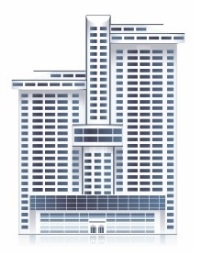 ПРЕСС-РЕЛИЗОбращаем внимание собственников помещений, что в связи с изменением банка – держателя средств, в платежных документах за февраль 2016 года изменились реквизиты банка, указанные для оплаты взносов на капитальный ремонт по общему «котловому» счету регионального оператора. Фонд капитального ремонта ПК информирует собственников помещений в многоквартирных домах, расположенных на территории Пермского края, что в соответствии с требованиями жилищного законодательства Фондом капитального ремонта ПК проведен конкурс по отбору российской кредитной организации (далее - банка) для формирования фонда капитального ремонта общего имущества в многоквартирных домах, по результатам которого 11 марта 2016 года заключен договор с банком «Газпромбанк» (Акционерное общество).Информация о проведении конкурса размещена на сайте Фонда по адресу: www.fond59.ru в разделе «Закупки» во вкладке «Конкурс по отбору кредитной организации от 04.02.2016 г.».Оплатить взносы на капитальный ремонт без взимания комиссии собственники помещений могут в организациях и учреждениях, указанных на сайте Фонда в разделе «Оплата взносов на капитальный ремонт».Ранее оплаченные взносы на капитальный ремонт собственниками помещений в многоквартирных домах будут перечислены в «Газпромбанк» (Акционерное общество), в полном объеме в установленные законодательством сроки. СПРАВОЧНО:Для участия в конкурсе были поданы заявки от ПАО «Сбербанк России» 
и АО «Газпромбанк».Денежные средства размещаются в банке под 5,75% годовых. Согласно статье 174 Жилищного кодекса РФ взносы собственников могут быть использованы только на оплату работ и услуг по капитальному ремонту. Административно-хозяйственная деятельность Фонда финансируется из бюджета Пермского края.Новые реквизиты общего счета Регионального оператора в АО «Газпромбанк»:Реквизиты банка: р/с 40603810300320100005, Ф-Л БАНКА ГПБ (АО) В Г.ПЕРМИ, к/с 30101810200000000808, БИК 045773808